Hello !!!Dziś przyszła pora na pyszne warzywa:https://www.youtube.com/watch?v=RE5tvaveVakActivity 1Czy potrafisz rozpoznać warzywo za pomocą dotyku? Poproś mamę aby schowała warzywa do worka zanim to jednak zrobi przypomnijcie sobie nazwy tych warzyw w języku angielskim. A teraz close your eyes and touch it! What is t?  Activity 2Feed the pig! Nakarm świnkę. Drukujemy i wycinamy pomoce. Losujemy kartę z poleceniem. Liczymy i karmimy głodną świnkę. Pamiętajcie, żeby liczyć i nazywać produkty w języku angielskim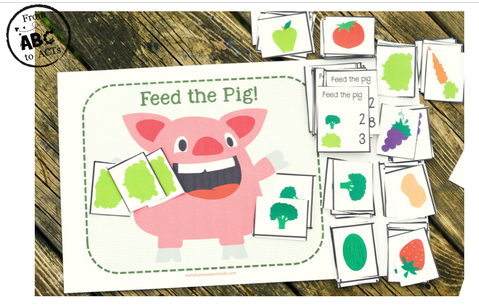 Link do gry: https://fromabcstoacts.com/download/12223/ Źródło: fromabctoacts.com Activity 2W zamieszczonej piosence śpiewające stworki śpiewały:  „Let’s chop some..”( pokrójmy warzywo). A może razem z rodzicami pokroisz warzywa i stworzysz obrazek na talerzu? Pamiętajmy, żeby podczas krojenia starać się powtarzać zwrot : Let’s chop some carrot/onion/etc. Nadsyłajcie zdjęcia na logopeda.mp38@gmail.com Jestem bardzo ciekawa Waszych pomysłów! 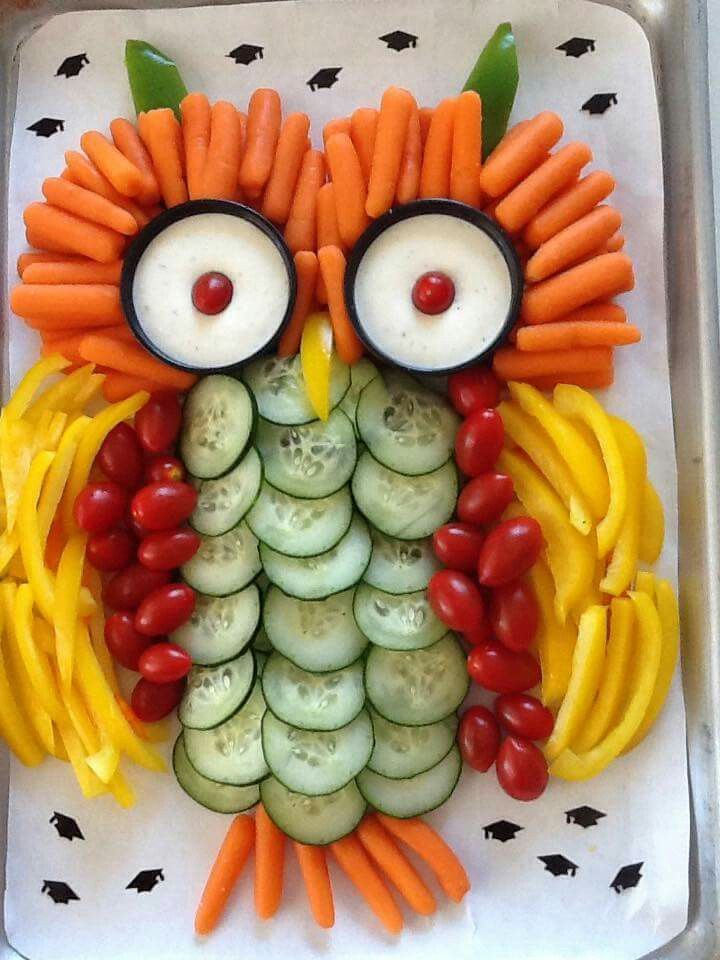 Photo via www.overthebigmoon.com 